基本信息基本信息 更新时间：2024-05-13 09:05  更新时间：2024-05-13 09:05  更新时间：2024-05-13 09:05  更新时间：2024-05-13 09:05 姓    名姓    名胡逾胡逾年    龄24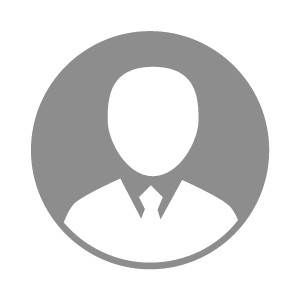 电    话电    话下载后可见下载后可见毕业院校江西农业大学邮    箱邮    箱下载后可见下载后可见学    历大专住    址住    址期望月薪10000-20000求职意向求职意向副场长副场长副场长副场长期望地区期望地区江西省/赣州市江西省/赣州市江西省/赣州市江西省/赣州市教育经历教育经历就读学校：赣州农校 就读学校：赣州农校 就读学校：赣州农校 就读学校：赣州农校 就读学校：赣州农校 就读学校：赣州农校 就读学校：赣州农校 工作经历工作经历工作单位：深圳市京基智农时代股份有限公司 工作单位：深圳市京基智农时代股份有限公司 工作单位：深圳市京基智农时代股份有限公司 工作单位：深圳市京基智农时代股份有限公司 工作单位：深圳市京基智农时代股份有限公司 工作单位：深圳市京基智农时代股份有限公司 工作单位：深圳市京基智农时代股份有限公司 自我评价自我评价本人熟练运用office、Excel等办公软件，猪场小龙模式运营熟练，各方面猪场专业技能扎实，有较强的独立学习和工作的能力，认真细心，高度的责任感与主动性；工作有担当，性格开朗，良好的沟通协调能力，执行力强，服从上级领导调配本人熟练运用office、Excel等办公软件，猪场小龙模式运营熟练，各方面猪场专业技能扎实，有较强的独立学习和工作的能力，认真细心，高度的责任感与主动性；工作有担当，性格开朗，良好的沟通协调能力，执行力强，服从上级领导调配本人熟练运用office、Excel等办公软件，猪场小龙模式运营熟练，各方面猪场专业技能扎实，有较强的独立学习和工作的能力，认真细心，高度的责任感与主动性；工作有担当，性格开朗，良好的沟通协调能力，执行力强，服从上级领导调配本人熟练运用office、Excel等办公软件，猪场小龙模式运营熟练，各方面猪场专业技能扎实，有较强的独立学习和工作的能力，认真细心，高度的责任感与主动性；工作有担当，性格开朗，良好的沟通协调能力，执行力强，服从上级领导调配本人熟练运用office、Excel等办公软件，猪场小龙模式运营熟练，各方面猪场专业技能扎实，有较强的独立学习和工作的能力，认真细心，高度的责任感与主动性；工作有担当，性格开朗，良好的沟通协调能力，执行力强，服从上级领导调配本人熟练运用office、Excel等办公软件，猪场小龙模式运营熟练，各方面猪场专业技能扎实，有较强的独立学习和工作的能力，认真细心，高度的责任感与主动性；工作有担当，性格开朗，良好的沟通协调能力，执行力强，服从上级领导调配本人熟练运用office、Excel等办公软件，猪场小龙模式运营熟练，各方面猪场专业技能扎实，有较强的独立学习和工作的能力，认真细心，高度的责任感与主动性；工作有担当，性格开朗，良好的沟通协调能力，执行力强，服从上级领导调配其他特长其他特长